Timeliste for kursholdere 
Bodø Klatreklubb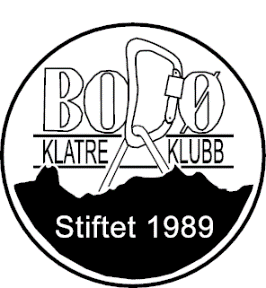 Liste fylles ut, lagres som PDF, og sendes som vedlegg til epost til adresse hgsizu0260@vismadoc.net
Ved eventuelle problemer kontaktes kasserer på kasserer@bodoklatreklubb.no Informasjon om kurset og KursholderTimelisteTimesatser for ulike typer kurs finnes på BKKs nettsider: https://bodoklatreklubb.no/Kurs/timesatserkurs Navn på instruktørType kursStedDatoMedinstruktør(er)Eventuelle kommentarerDatoAntall timerTimesatsDagslønn
 (timer ∙ timesats)TotaltTotaltTotaltKontonummer (til utbetaling av lønn):